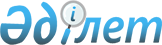 О внесении изменений в приказ исполняющего обязанности Министра по инвестициям и развитию Республики Казахстан от 6 февраля 2015 года № 115 "Об утверждении Правил сертификации и выдачи сертификата авиационного учебного центра гражданской авиации"Приказ Министра индустрии и инфраструктурного развития Республики Казахстан от 4 апреля 2022 года № 178. Зарегистрирован в Министерстве юстиции Республики Казахстан 5 апреля 2022 года № 27418
      Примечание ИЗПИ!      Порядок введения в действие см. п. 4.
      ПРИКАЗЫВАЮ:
      1. Внести в приказ исполняющего обязанности Министра по инвестициям и развитию Республики Казахстан от 6 февраля 2015 года № 115 "Об утверждении Правил сертификации и выдачи сертификата авиационного учебного центра гражданской авиации" (зарегистрирован в Реестре государственной регистрации нормативных правовых актов за № 10486) следующие изменения:
      в Правилах сертификации и выдачи сертификата авиационного учебного центра гражданской авиации, утвержденных указанным приказом:
      пункты 7, 8, 9 и 10 изложить в следующей редакции:
      "7. Специалист канцелярии уполномоченной организации осуществляет регистрацию документов и сведений в день их поступления.
      При обращении заявителя после окончания рабочего времени, в выходные и праздничные дни, прием заявки и выдача результата оказания государственной услуги осуществляется следующим рабочим днем.
      Сведения о документах удостоверяющие личность, государственной регистрации (перерегистрации) юридического лица, о государственной регистрации в качестве индивидуального предпринимателя, уполномоченная организация получает из соответствующих государственных информационных систем через шлюз "электронного правительства".
      Уполномоченная организация получает из сервиса цифровых документов через реализованную интеграцию при условии согласия владельца документа, предоставленного посредством зарегистрированного на веб-портале "электронного правительства" абонентского номера сотовой связи пользователя путем передачи одноразового пароля или путем отправления короткого текстового сообщения в качестве ответа на уведомление веб-портала "электронного правительства".
      8. В случаях представления заявителем неполного пакета документов согласно перечню, предусмотренному в Стандарте и (или) документов с истекшим сроком действия специалист канцелярии уполномоченной организация отказывает в приеме заявления.
      В случае предоставления заявителем полного пакета документов, указанных в Стандарте, специалист канцелярии передает пакет документов для рассмотрения руководителю уполномоченной организации либо исполняющему его обязанности, который определяет исполнителя уполномоченной организации через курирующего заместителя руководителя и (или) руководителя структурного подразделения уполномоченной организации.
      Исполнителем уполномоченной организации проверяется соответствие представленного пакета документов требованиям настоящих Правил.
      9. При соответствии документации требованиям пункта 8 Стандарта, уполномоченной организацией в течение 2 (двух) рабочих дней создается комиссия для проведения сертификационного обследования (далее – комиссия).
      В состав комиссии включаются не менее 2 (двух) работников уполномоченной организации, к компетенции которых относятся вопросы профессиональной подготовки, выдачи свидетельств (сертификатов) и квалификационных допусков, а также рассмотрения заявок учебных организаций на получение соответствующих сертификатов и разрешений.
      10. В срок не менее чем за 2 (два) рабочих дня до начала проведения сертификационного обследования, исполнитель уполномоченной организации обеспечивает направление на портал в "личный кабинет" заявителя уведомления подписанного электронной цифровой подписью (далее – ЭЦП) уполномоченного лица уполномоченной организации в произвольной форме, содержащее информацию о дате начала, возможных изменениях и дополнениях к процедуре сертификации, а также перечне нормативных правовых актов Республики Казахстан и документов международных организаций, в соответствии с которыми будет осуществляться сертификационное обследование.";
      пункт 15 изложить в следующей редакции:
      "15. Акт подписывается всеми членами комиссии и исполнитель уполномоченной организации обеспечивает направление одного экземпляра акта на портал в "личный кабинет" заявителя.
      В течение 3 (трех) рабочих дней со дня подписания Акта, в случае соответствия заявителя сертификационным требованиям программы сертификационного обследования авиационного учебного центра или несоответствия сертификационным требованиям, не препятствующее осуществлению деятельности и подлежащее его устранению при совершенствовании производства, исполнитель уполномоченной организации оформляет и направляет на портал в "личный кабинет" заявителя сертификат авиационного учебного центра по форме согласно приложению 4 к настоящим Правилам либо мотивированный отказ в оказании государственной услуги по основаниям указанным в пункте 9 Стандарта.
      В случае несоответствия заявителя сертификационным требованиям программы сертификационного обследования авиационного учебного центра, не препятствующее осуществлению деятельности при условии его устранения, выявленных в процессе сертификационного обследования, заявитель в течение 3 (трех) рабочих дней со дня получения на портал в "личный кабинет" Акта, представляет в уполномоченную организацию для утверждения план корректирующих действий.";
      пункт 17 изложить в следующей редакции:
      "17. В течение 3 (трех) рабочих дней со дня подписания акта об устранении несоответствия заявителя сертификационным требованиям программы сертификационного обследования авиационного учебного центра, не препятствующее осуществлению деятельности при условии его устранения, исполнитель уполномоченной организации оформляет сертификат авиационного учебного центра.
      В случае выявления оснований для отказа в оказании государственной услуги по основаниям, указанным в пункте 9 Стандарта настоящих Правил услугодатель не позднее чем за 3 (три) рабочих дня до завершения срока оказания государственной услуги согласно статьи 73 Административного процедурно-процессуального кодекса Республики Казахстан (далее – АППК РК) направляет услугополучателю уведомление о предварительном решении об отказе в оказании государственной услуги, а также времени и месте проведения заслушивания для возможности выразить услугополучателю позицию по предварительному решению. 
      По результатам заслушивания оформляет сертификат авиационного учебного центра гражданской авиации, либо мотивированный отказ в оказании государственной услуги.
      Результат оказания государственной услуги подписывается ЭЦП руководителя уполномоченной организации либо исполняющего его обязанности и направляется на портал, в "личный кабинет" заявителя.";
      пункты 19-1, 19-2 и 19-3 изложить в следующей редакции:
      "19-1. Рассмотрение жалобы на административное действие (бездействие) уполномоченной организации, связанное с принятием административного акта в административном (досудебном) порядке производится вышестоящим административным органом, должностным лицом, уполномоченным органом по оценке и контролю за качеством оказания государственных услуг.
      19-2. Жалоба заявителя в соответствии с пунктом 2 статьи 25 Закона Республики Казахстан "О государственных услугах" подлежит рассмотрению:
      уполномоченной организацией, уполномоченным органом в сфере гражданской авиации – в течение 5 (пяти) рабочих дней со дня ее регистрации;
      уполномоченным органом по оценке и контролю за качеством оказания государственных услуг – в течение 15 (пятнадцати) рабочих дней со дня ее регистрации.
      19-3. Жалоба подается в уполномоченную организацию и (или) уполномоченный орган в сфере гражданской авиации и (или) должностному лицу, чье решение, действие (бездействие) обжалуются.
      Уполномоченная организация, уполномоченный орган в сфере гражданской авиации, должностное лицо, чье решение, действие (бездействие) обжалуются, не позднее 3 (трех) рабочих дней со дня поступления жалобы направляют ее и административное дело в орган, рассматривающий жалобу.
      При этом уполномоченная организация, уполномоченный орган в сфере гражданской авиации, должностное лицо, чье решение, действие (бездействие) обжалуются, не направляют жалобу в орган, рассматривающий жалобу, если в течение 3 (трех) рабочих дней принято решение либо иное административное действие, полностью удовлетворяющие требованиям, указанным в жалобе.
      Срок рассмотрения жалобы уполномоченной организацией, уполномоченным органом в сфере гражданской авиации, уполномоченным органом по оценке и контролю за качеством оказания государственных услуг в соответствии с пунктом 4 статьи 25 Закона Республики Казахстан "О государственных услугах" продлевается не более чем на 10 (десять) рабочих дней в случаях необходимости:
      1) проведения дополнительного изучения или проверки по жалобе либо проверки с выездом на место;
      2) получения дополнительной информации.
      В случае продления срока рассмотрения жалобы должностное лицо, наделенное полномочиями по рассмотрению жалоб, в течение 3 (трех) рабочих дней с момента продления срока рассмотрения жалобы сообщает в письменной форме (при подаче жалобы на бумажном носителе) или электронной форме (при подаче жалобы в электронном виде) заявителю, подавшему жалобу, о продлении срока рассмотрения жалобы с указанием причин продления.
      Если иное не предусмотрено законами Республики Казахстан, обращение в суд допускается после обжалования в досудебном порядке согласно пункту 5 статьи 91 АППК РК.".
      2. Комитету гражданской авиации Министерства индустрии и инфраструктурного развития Республики Казахстан в установленном законодательством порядке обеспечить:
      1) государственную регистрацию настоящего приказа в Министерстве юстиции Республики Казахстан;
      2) размещение настоящего приказа на интернет-ресурсе Министерства индустрии и инфраструктурного развития Республики Казахстан.
      3. Контроль за исполнением настоящего приказа возложить на курирующего вице-министра индустрии и инфраструктурного развития Республики Казахстан.
      4. Настоящий приказ вводится в действие по истечении шестидесяти календарных дней после дня его первого официального опубликования.
      "СОГЛАСОВАН"Министерство цифрового развития, инновацийи аэрокосмической промышленностиРеспублики Казахстан
					© 2012. РГП на ПХВ «Институт законодательства и правовой информации Республики Казахстан» Министерства юстиции Республики Казахстан
				
      Министр индустриии инфраструктурного развитияРеспублики Казахстан

К. Ускенбаев
